ОПРОСНЫЙ ЛИСТ НА КРАН КОНСОЛЬНЫЙ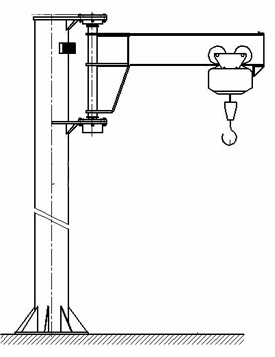 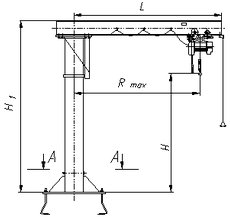 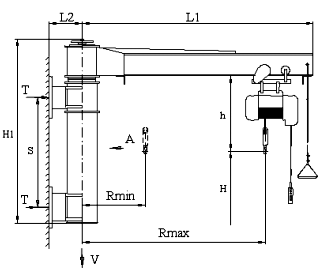 * Поля, обязательные для заполненияОпросный лист является:Основным техническим документом, на основании которого изготавливается продукция.Неотъемлемой частью договора (не полностью заполненный и не заверенный печатью заказчика опросный лист недействителен).Исправление параметров продукции в опросном листе не допускается. Отклонение от параметров, указанных в опросном листе, подлежит согласованию с заводом-изготовителем.Заполненный опросный лист заверить подписью, печатью и возвратить.Завод изготовитель оставляет за собой право вносить изменения в конструктив продукции.Помощь при заполнении опросного листа можно получить по телефону +7 (342) 207-27-12.Заполненный опросный лист необходимо отправлять на электронный адрес: info@ooo-mlm.ruООО «Металлоцентр Лидер-М» благодарит Вас за обращение на наше предприятие.ПОЛНОПОВОРОТНЫЙ 360°ПОВОРОТ СТРЕЛЫ НА 270°НАСТЕННЫЙПараметрыЗначенияТип кранаГрузоподъёмность, тн Вылет консоли L, м Высота подъема Н, м Поворот консоли  ручной   механическийМеханизм подъема ручной   механическийТемпература эксплуатации от -_______°С до +_______°СКлиматическое исполнение по ГОСТ 15150 У1    У2    У3    У4Управление подвесной пульт    радиоуправление   Исполнение общепромышленное    пожаробезопасное    взрывобезопасноеКласс взрывобезопасной зоны B-IA   B-IБ   В-IГ   B-II    B-IIAГруппа взрывобезопасной смеси Т1   Т2   Т3Категория взрывобезопасной смеси IIA   IIB   IICГрузоподъемный механизм прямой пуск   система плавного пуска                                         частотный преобразователь   2-х скоростной электродвигательКоличество кранов, шт Дополнительные требования Способ отгрузки автотранспорт    Ж/Д транспорт    самовывозФИО контактного лица, должность*Наименование предприятия*Адрес*Контактный телефон*E-mail:*ООО «Металлоцентр Лидер-М»М.П. ____________________	ЗаказчикМ.П. ____________________	